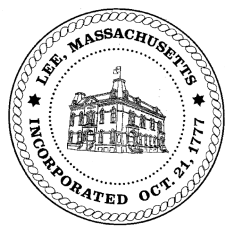 TOWN OF LEEBOARD OF PUBLIC WORKSMeeting Notice Date: Tuesday, June 19, 2018                   Time: 4:30 PM		      Place: 45 Railroad St., LeeAgendaSpecialStreet Scan PresentationAnd any topic the chairman could not reasonably anticipate.Next Board Meeting: June 26, 2018BPW Members: Robert Bartini-Chairman, David Forrest-Clerk, Roger Scheurer, Peter Scolforo, Donald Zukowski, Jonathan Terry, Christopher Ketchen (Non Voting Member)